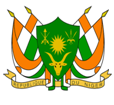 REPUBLIQUE DU NIGERMadame la Présidente,Le Niger souhaite la chaleureuse bienvenue à la délégation de la Namibie et la félicite pour la présentation  de son  Rapport.Le Niger salue l’adoption par la Namibie de plusieurs politiques et plans de développement visant à protéger et promouvoir les droits humains, en particulier le Plan d’action national pour les droits de l’homme, la Politique nationale en faveur de l’égalité des sexes et le plan d’action s’y rapportant, et le Programme national pour l’enfance.Le Niger note avec satisfaction qu’en dépit de la pandémie de COVID-19, ayant porté atteinte à d’autres droits de l’homme, en particulier le droit à l’éducation et le droit au développement, la Namibie continue  à promouvoir ces droits en prenant des engagements sur le plan politique, en fournissant un soutien socioéconomique et en revoyant constamment ses politiques et réglementations.Pour terminer, le Niger recommande à la Namibie de : Poursuivre les efforts de collaboration avec les mécanismes des droits de l’homme ;Explorer la possibilité de ratifier la Convention internationale sur la protection des droits de tous les travailleurs migrants et des membres de leur famille ;Je vous remercie !